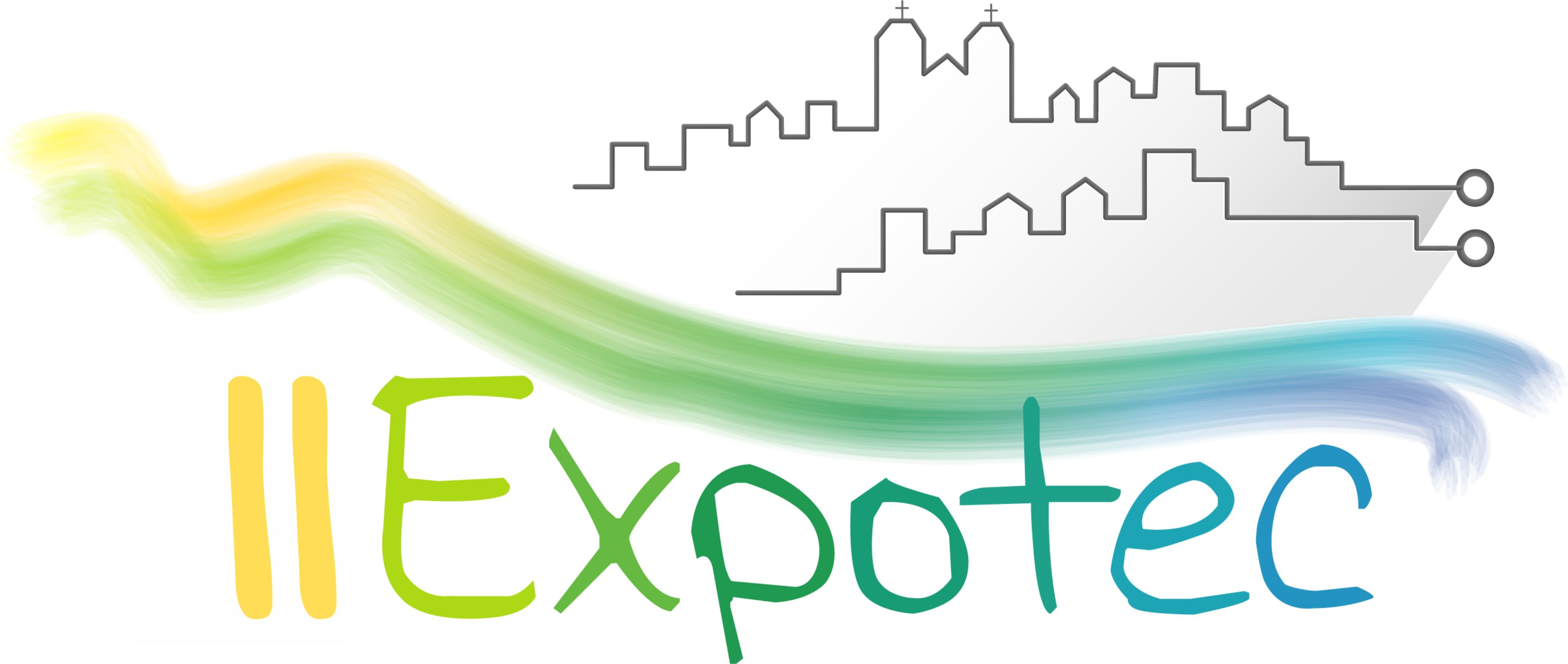 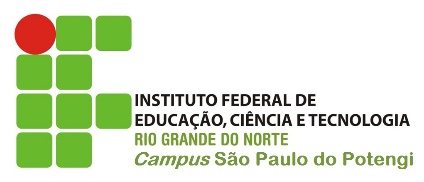 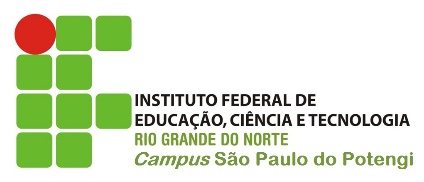 FORMULÁRIO DE INSCRIÇÃO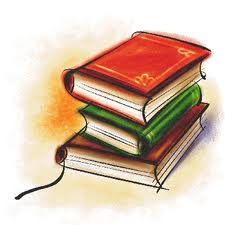 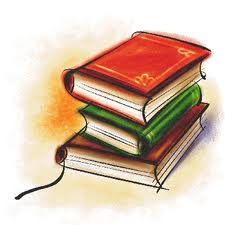 Nome:Idade:Escola:Nível de Ensino:Professor(a) Orientador(a):